1․18 – 1, 2, 3, 6, 9, 182․․54,375,452,9, 3789, 54,375, 378,452  7110        5. ․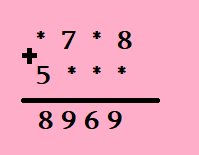 27 x 35 
135 + 81 = 945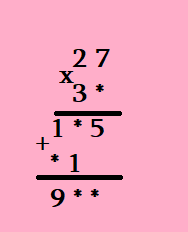 7. 1288. ․ = 40010․ ․ուղղանկյունանիստ, խորանարդ թեմանուսումնական տեսանյութըուսումնական տեսանյութը 